Положение 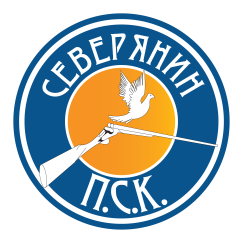  Турнир «Провожаем осень»1. Цели и задачи.популяризация и развитие стендовой стрельбы;пропаганда стрелковых культурных традиций среди стрелковой общественности;повышение спортивного мастерства.2. Руководство соревнованием.    Руководство подготовкой и проведением соревнований осуществляет:Петербургский стрелковый клуб “Северянин”3. Требования к участникам.    Для допуска к участию в соревнованиях каждый стрелок должен представить в мандатную комиссию:заявку на участие;ознакомиться с правилами техники безопасности и использования оружия и патронов на стрелковом комплексе и расписаться в соответствующем журнале;разрешение ОВД на право хранения и ношения оружия и патронов к нему.4. Общие положения.     К соревнованиям допускаются стрелки всех Российских и зарубежных клубов, а также лица, не имеющие клубной принадлежности.     Для создания равных условий при проведении соревнований спортсмены делятся на категории: «Абсолютное первенство» (Все категории); «В» – КМС, 1 разряд; «С» – все остальные; «Суперветераны»; «Ветераны»;«Женщины»; «Юниоры».  Турнир «Провожаем осень»Дисциплина: спортинг компактДата: 21.11.2021Место проведения: ПСК «Северянин», Колпино, Вознесенское шоссе.Регистрация: предварительная по телефону!!!Открытие соревнований − 9.45.Начало стрельбы − 10.00.Категории участников: Абсолютное первенство; B; C;  женщины; ветераны; суперветераны; юниоры.СТОИМОСТЬ УЧАСТИЯ (мужчины А, В, С): 3000 руб. Члены клуба ПСК «Северянин» (мужчины А, В, С) – 2500 руб.Женщины, ветераны, суперветераны, юниоры − 2500 руб.Члены клуба ПСК «Северянин» (Женщины, Ветераны, Суперветераны, Юниоры) – 2000 руб.Программа соревнований:100 мишеней. Стрельба будет производиться на 4-х стрелковых площадках. Программа полетов будет указана на каждом стрелковом месте.ОПРЕДЕЛЕНИЕ ПОБЕДИТЕЛЕЙ:В каждой категории три лучших участника определяются по наибольшему    количеству пораженных мишеней.                                             НАГРАЖДЕНИЕ ПОБЕДИТЕЛЕЙ:Победители турнира «Провожаем осень» награждаются медалями и ценными призами  (сертификатами на мишени).Стрелки будут разбиты на 2 потока: до обеда (40 человек, стрельба с  10:00 до 12:40) и после обеда (40 человек, стрельба с 13:00 до 15:40 ч). Ограничение по количеству участников - 40 человек.
РЕГИСТРАЦИЯ ПРЕДВАРИТЕЛЬНАЯ ДО 20.11.2020 (суббота) 17:00.
Списки групп будут опубликованы  20.11.2021 после 18:00 ч.
При равенстве результатов определение победителей будет осуществляться по результату 4-й площадки.